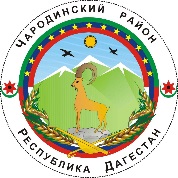 ____________________АДМИНИСТРАЦИЯ МУНИЦИПАЛЬНОГО ОБРАЗОВАНИЯ «ЧАРОДИНСКИЙ РАЙОН»П О С Т А Н О В Л Е Н И Еот 16 августа 2023 г.  № 84с. ЦурибО создании единой комиссии по проведению торговна право заключения договоров о комплексном развитиитерритории в муниципальном образовании«Чародинский район»На основании Гражданского кодекса Российской Федерации, Градостроительного кодекса Российской Федерации, постановления Правительства Российской Федерации от 04.05.2021 № 701 "Об утверждении Правил проведения торгов на право заключения договора о комплексном развитии территории, Правил определения начальной цены торгов на право заключения договора о комплексном развитии территории при принятии решения о комплексном развитии территории Правительством Российской Федерации и Правил заключения договора о комплексном развитии территории посредством проведения торгов в электронной форме, Администрация муниципального образования «Чародинский район»  п о с т а н о в л я е т:1. Создать единую комиссию по проведению торгов на право заключения договоров о комплексном развитии территории в муниципальном образовании «Чародинский район» 2. Утвердить прилагаемы состав единой комиссии по проведению торгов на право заключения договоров о комплексном развитии территории в муниципальном образовании. 3. Утвердить прилагаемое Положение о единой комиссии по проведению торгов на право заключения договоров о комплексном развитии территории в муниципальном образовании "Чародинский район". 4. Опубликовать настоящее постановление в газете "Ч1арада" и разместить на официальном сайте Администрации муниципального образования "Чародинский район" в информационно-телекоммуникационной сети Интернет.5. Настоящее постановление вступает в силу со дня его официального опубликования.     Глава Администрации муниципального образования       «Чародинский район»                                                                                  М.А.Магомедов                                                                      Утверждено                                                                         постановлением Администрации                                                                             муниципального образования                                                                               «Чародинский район»                                                                                   от 16 августа 2023 г. №84ПОЛОЖЕНИЕ о единой комиссии по проведению торгов на право заключения договоров о комплексном развитии территории в муниципальном образовании «Чародинский район»  1. Общие положения 1.1. Единая комиссия по проведению торгов на право заключения договоров о комплексном развитии территории в муниципальном образовании "Чародинский район" (далее - Единая комиссия) создана с целью осуществления мероприятий по заключению договоров о комплексном развитии территории в муниципальном образовании "Чародинский район» на торгах. 1.2. Единая комиссия руководствуется в своей деятельности Гражданским кодексом Российской Федерации, Градостроительным кодексом Российской Федерации, Земельным кодексом Российской Федерации, постановлением Правительства Российской Федерации от 04.05.2021 N 701 "Об утверждении Правил проведения торгов на право заключения договора о комплексном развитии территории, Правил определения начальной цены торгов на право заключения договора о комплексном развитии территории при принятии решения о комплексном развитии территории Правительством Российской Федерации и Правил заключения договора о комплексном развитии территории посредством проведения торгов в электронной форме" и настоящим Положением. 2. Порядок формирования Единой комиссии 2.1. Состав Единой комиссии, в том числе председатель, заместитель председателя Единой комиссии, секретарь Единой комиссии, утверждаются постановлением Администрации муниципального образования "Чародинский район". 2.2. В состав Единой комиссии входят не менее семи человек - членов Единой комиссии, включая председателя и заместителя председателя Единой комиссии. 2.3. Членами Единой комиссии не могут быть лица, лично заинтересованные в результатах торгов (в том числе лица, состоящие в штате организаций, подавших указанные заявки), либо лица, на которых способны оказывать влияние участники торгов и лица, подавшие заявки на участие в торгах (в том числе лица, являющиеся участниками (акционерами) этих организаций, членами их органов управления, кредиторами участников торгов). В случае выявления в составе комиссии указанных лиц организатор торгов, принявший решение о создании комиссии, обязан незамедлительно заменить их иными лицами. Замена члена комиссии допускается только по решению организатора торгов. 3. Функции Единой комиссии 3.1. Функции Единой комиссии: - рассматривает и оценивает заявки на участие в торгах; - принимает решение о допуске заявителей, представивших заявки, к участию в торгах и признает их участниками торгов либо отказывает в допуске к торгам; - проводит торги; - определяет победителя торгов; - признает торги не состоявшимися в установленных действующим законодательством случаях; - формирует и подписывает все необходимые протоколы, составляемые в ходе проведения торгов; - осуществляет иные, предусмотренные действующим законодательством функции. 4. Полномочия Единой комиссии 4.1. Работа Единой комиссии осуществляется в форме проведения ее заседаний. Заседание Единой комиссии считается правомочным, если на нем присутствует не менее чем пятьдесят процентов от общего числа ее членов. 4.2. Члены Единой комиссии обязаны присутствовать на каждом заседании Комиссии. 4.3. Решения Единой комиссии принимаются простым большинством голосов от числа присутствующих на заседании членов. При равенстве голосов голос председателя является решающим. При голосовании каждый член Единой комиссии имеет один голос. Голосование осуществляется открыто. 5. Порядок проведения заседаний Единой комиссии 5.1. Председатель Единой комиссии: - осуществляет общее руководство работой Единой комиссии и обеспечивает выполнение настоящего Положения; - ведет заседания Единой комиссии; - проводит публичные процедуры торгов; - осуществляет контроль за процедурой проведения торгов; - подписывает протоколы заседаний Единой комиссии; - осуществляет иные действия в соответствии с действующим законодательством и настоящим Положением. 5.2. Заместитель председателя Единой комиссии осуществляет полномочия председателя в его отсутствие. 5.3. Члены Комиссии: - анализируют на заседании Единой комиссии заявки на участие в торгах, поступившие от заявителей и участников торгов, а также документацию, касающуюся проведения торгов; - подписывают протоколы заседаний Единой комиссии; - осуществляют иные функции, связанные с проведением торгов. 5.4. Секретарь Единой комиссии: - осуществляет подготовку заседаний Единой комиссии и обеспечивает членов Единой комиссии необходимыми материалами; - заблаговременно уведомляет членов Единой комиссии о месте, дате и времени проведения заседания Единой комиссии; - по ходу заседаний Единой комиссии оформляет протоколы в соответствии с действующим законодательством; - осуществляет иные действия организационно-технического характера в соответствии с законодательством Российской Федерации и настоящим Положением. 6. Ответственность членов Единой комиссии 6.1. Члены Единой комиссии, виновные в нарушении законодательства Российской Федерации и настоящего Положения, несут ответственность в соответствии с законодательством Российской Федерации.                                                                        Утвержден                                                                         постановлением Администрации                                                                             муниципального образования                                                                               «Чародинский район»                                                                                   от 16 августа 2023 г. №84Состав единой комиссии по проведению торгов на право заключения договоров о комплексном развитии территории в муниципальном образовании «Чародинский район»Председатель комиссии:Омаров М.З. – заместитель главы Администрации муниципального образования «Чародинский район»; Заместитель председателя комиссии:Кадиев Г.Х. – начальник отдела сельского хозяйства и экономики Администрации МО «Чародинский район»; Секретарь комиссии: Гаджиев Р.М. – специалист отдела сельского хозяйства и экономики Администрации МО «Чародинский район»;Члены комиссии:Адухов А.А. – начальник финансового отдела Администрации МО «Чародинский район»;Мустафаев Ш.М. – начальник МКУ «Отдел образования и культуры Администрации МО «Чародинский район»;  Меджидова П.И. – главный бухгалтер ЦБ Администрации МО «Чародинский  район»;Газимагомедова А.М. – ведущий специалист по правовым вопросам Администрации МО «Чародинский район»;Тинамагомедов Т.Р. – специалист по земельным вопросам Администрации МО «Чародинский район»;Муртазалиева М.М. – глава МО «сельсовет Цурибский» (по согласованию)     Сведенияоб опубликовании МНПАНаименование МНПАОфициальное опубликование/ размещениеПостановление   - «О создании единой комиссии по проведению торговна право заключения договоров о комплексном развитиитерритории в муниципальном образовании«Чародинский район»Размещен на сайте МО-Чарода.РФ,      в разделе «Документы»	